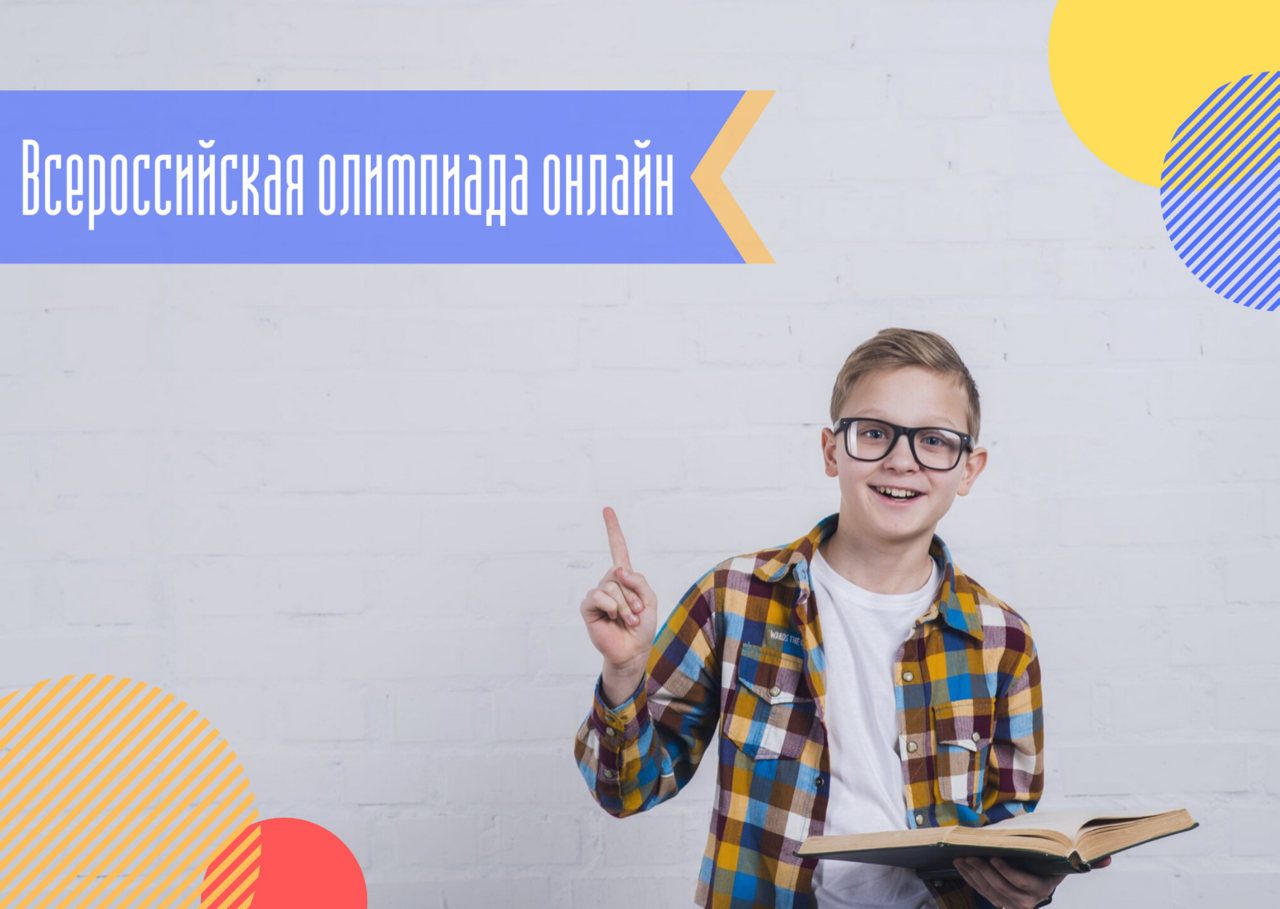 https://siriusolymp.ru/school2022/3  школьный этап всероссийской олимпиады школьниковhttps://vk.com/siriusolymp Сириус Олимп: все об олимпиадах В 2022/23 учебном году Образовательный центр «Сириус» координирует школьный этап всероссийской олимпиады школьников по шести предметам: математике, информатике, физике, химии, биологии, астрономии.Уже по традиции, олимпиада начнется с тура по физике, который стартует 27 сентября, в первой группе регионов, а закрывающей олимпиадой станет тур по информатике, который пройдет 28 октября у школьников из четвертой группы.

Принять участие смогут учащиеся 4-11 классов из 77 субъектов Российской Федерации. По сравнению с прошлым годом к олимпиаде присоединились 12 новых субъектов. Все участвующие регионы разделены на четыре группы, в том числе по территориальному принципу. Каждая группа пишет олимпиады по своему графику по своим комплектам заданий.

Над заданиями школьного этапа работают коллективы авторов, рекомендованных Центральной предметно-методической комиссией. Каждое олимпиадное задание проходит многоэтапную экспертную процедуру оценки.

«Сириус» предоставит участникам доступ к олимпиадам из технологической системы по индивидуальным кодам участников. Количество кодов формируется, исходя из общего списка всех учащихся параллели. То есть на каждого школьника априори создан код участника, которым он вправе воспользоваться или нет. Детям остается только заявить о своем желании писать олимпиаду в школе и получить свой набор кодов на каждый предмет.Школьники Оренбургской области смогут принять участие в олимпиаде уже 29 сентября, олимпиада начнётся с тура по физикеПамятка для участника школьного этапа всероссийской олимпиады школьников на технологической платформе «Сириус.Курсы» в 2022/23 учебном году 1. Если вы собираетесь участвовать в одном или нескольких из следующих предметов: математика, физика, химия, биология, астрономия, информатика, то эта инструкция – для вас. 2. Вся информация, правила, график олимпиады, задания прошлых лет есть на странице школьного этапа всероссийской олимпиады, проводимой на платформе «Сириус.Курсы»: http://siriusolymp.ru. 3. Сообщите своему учителю (классному руководителю, ответственному за олимпиады) в школе о своем желании участвовать в олимпиаде (в любом из шести предметов). 4. Уточните у учителя, есть ли в школе установленный график проведения олимпиады, или вы можете принять в ней участие в любое удобное для вас время с 8:00 до 22:00 в день проведения тура. 5. Получите индивидуальные коды для участия в своей школе и сохраните их. Для каждого предмета необходимо получить свой код участника! Код можно активировать на платформе «Сириус.Курсы» uts.sirius.online не ранее чем за 1 час до начала тура. 6. Узнайте на сайте олимпиады siriusolymp.ru, сколько времени отводится на решение заданий олимпиады по выбранному предмету. Обратите внимание на то, что время для решения олимпиады зависит как от класса, так и от предмета! 7. Если вы пишете олимпиаду вне школы, то позаботьтесь о том, чтобы во время участия у вас было заряженное устройство с устойчивым интернет-соединением. Вам понадобятся ручка, бумага и дополнительные материалы. О дополнительных материалах можно узнать на сайте школьного этапа. 8. После того как вы введете свой код участника, прочитаете вводный текст и нажмете кнопку «Начать», стартует отсчет времени. Остановить время нельзя, отсчёт продолжится, даже если вы выйдете из системы, выключите компьютер или у вас пропадет интернет. 9. Если во время тура пропало интернет-соединение, отключилось электричество и т.д., то после устранения неполадок продолжите выполнение заданий. Если время, отведенное на выполнение заданий истекло, сообщите об этом учителю, классному руководителю или ответственному за проведение школьного этапа в вашей школе, именно они принимают решение о возможности выдачи резервного кода участника. 10. Зайдите под своим кодом участника на сайт платформы «Сириус.Курсы»: uts.sirius.online, внимательно прочитайте текст перед началом олимпиады. Вас попросят представиться. Это поможет при работе с вашими обращениями. Обратите внимание: введенные данные исправить нельзя, вводите свои ФИО корректно. 11. Каждый ответ к задаче необходимо сохранить. Кнопка «Сохранить» находится в самом низу страницы справа. Сохранять каждый ответ можно несколько раз. На проверку будут переданы только сохраненные ответы. Важно! В туре по информатике в задачах по программированию учитывается лучшее решение. 12. Олимпиада закончится по истечении отведенного времени или в 22:00. Не сданные до 22:00 работы будут автоматически приняты и отправлены на проверку. Пример: Если на решение задач отводится два часа, то лучше приступить к их выполнению не позднее 20:00. 13. В течение двух дней после дня проведения тура на сайте олимпиады siriusolymp.ru будут опубликованы текстовые и видеоразборы заданий. 14. Предварительные результаты вы сможете узнать по своему коду участника через 7 дней после дня проведения тура. Окончательные результаты будут доступны в вашей общеобразовательной организации не ранее, чем через 14 дней после дня проведения тура. Пример: если писали тур во вторник, то предварительный результат появится в следующий вторник. 15. Разберите вместе с учителем вашу работу, используя текстовые и видеоразборы. Если после этого у вас остались вопросы по выставленным вам баллам, учитель сможет отправить их региональному координатору.